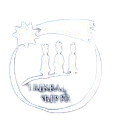 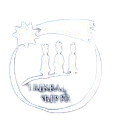 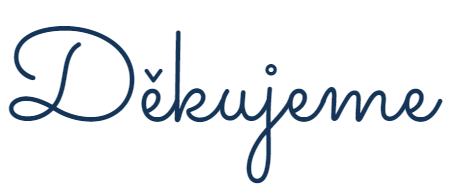 Z A V A Š I P O D P O R U T Ř Í K R Á L O V É	S B Í R KY 2023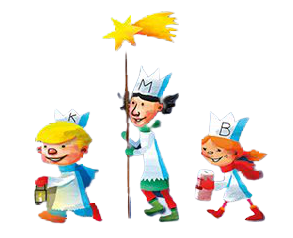 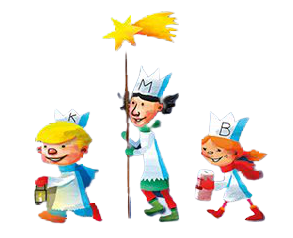 Kdo by nás chtěl ještě podpořit,jsou k dispozici webové stránkywww.trikralovasbirka.czDĚKUJEME !!!Domašov u Š.6 554,00   Jívová21 194,00   Domašov nad B14 187,00   Norberčany11 284,00   Město Libavá5 922,00   Huzová9 255,00   Strukov12 538,00   Hlásnice13 366,00   Šternberk212 931,00   Babice15 436,00   Mladějovice19 815,00   Komárov6 583,00   Řídeč8 200,00   Lužice 9 384,00   Hnojice26 020,00   Žerotín20 682,00   Liboš15 739,00   Mutkov3 740,00   Štěpánov104 177,00   Hr. Petrovice8 619,00   Hor. Loděnice11 155,00   Lipina3 171,00   